Anleitung zum Schreiben der Buchstaben  AR  /  تعليمات لكتابة الحروف	A 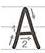 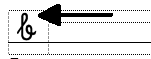 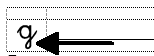 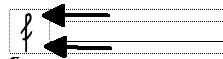 Fahre zuerst den Buchstaben mit dem Schreibstift nachقيادة ، تتبع الحرف أولاً بالقلمdann schreibe den Buchstaben in die Zeile darunter, so oft er Platz hatثم اكتب الحرف في السطر أدناه بعدد مرات وجود مساحة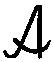 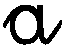  beachte:ملاحظة:  Manche Buchstaben haben eine Oberlänge:بعض الحروف لها صاعد:Manche Buchstaben haben eine Unterlänge:بعض الحروف لها سلالة:Manche Buchstaben haben beides:تحتوي بعض الحروف على كلاهما: